KEMENTERIAN AGAMA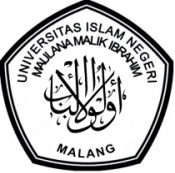 UNIVERSITAS ISLAM NEGERI MAULANA MALIK IBRAHIM MALANGJl. Gajayana No. 50 Malang 65144,  Telp. (0341) 551354, Fax. (0341) 572533 Website : www.uin-malang.ac.id E-mail : info@uin-malang.ac.idNomor 		:   027/Un.3.PMU/KS.01.3/10/2018			24 Oktober 2018Lampiran 	:  1 (satu) bendelPerihal 		:  Permohonan Informasi Harga						Kepada Yth. ............................................................................................di‘- T e m p a t – Dengan hormat,Sehubungan rencana realisasi pelaksanaan pekerjaan Belanja Modal Kantor Pusat (Modal PMU, Rektor dan ULP) UIN Maulana Malik Ibrahim Malang Tahun Anggaran 2018, bersama ini kami bermaksud agar perusahaan saudara memberikan informasi tentang harga barang sesuai dengan Rencana Anggaran Biaya (RAB) yang kami lampirkan dalam surat ini.Informasi harga yang saudara akan kami jadikan sebagai dasar pembuatan HPS lelang. Dan apabila informasi harga yang saudara berikan adalah harga yang responsif, maka kami akan melakukan klarifikasi lebih lanjut atas penawaran terhadap pekerjaaan tersebut.Kami harap data harga barang dapat kami terima paling lambat pada :Hari	: 	Jumat Tanggal	: 	9 November 2018Jam	:    13.00 WIBTempat 	: 	Unit Layanan Pengadaan Lantai II Gedung Rektorat UIN Maulana Malik Ibrahim Malang 		Jl. Gajayana No. 50 Malang (0341) 570886Adapun informasi harga tersebut dikirim ke kantor ULP UIN Maulana Malik Ibrahim Malang, atau dikirim via e-mail ke : ulp@uin-malang.ac.id atau ulp_uinmalang@kemenag.go.id.Demikian atas perhatian dan kerjasamanya yang baik, kami sampaikan terima kasih.Wassalamu’alaikum Wr. Wb.Pejabat Pembuat Komitmen ,Ilfi Nur DianaKEMENTERIAN AGAMAUNIVERSITAS ISLAM NEGERI MAULANA MALIK IBRAHIM MALANGJl. Gajayana No. 50 Malang 65144,  Telp. (0341) 551354, Fax. (0341) 572533 Website : www.uin-malang.ac.id E-mail : info@uin-malang.ac.idPekerjaan 		: Pemenuhan Sarana dan Prasarana Layanan Umum dan Humas (Bagian Umum)Lokasi			: UIN Maulana Malik Ibrahim MalangTahun Anggaran 	: 2018NB: Harga sudah termasuk pajak (PPN)Lampiran:Permohonan Informasi HargaNomor   : 027/Un.3.PMU/KS.01.3/10/2018Tanggal : 24 Oktober 2018No.Jenis Barang /JasaSatuanVolHarga SatuanJumlah HargaKet.1Laptop: MICROSOFT Porsche Design Surface Book One X360 2-in-1 Silver - BEC4Prosesor : Intel Core i7 7500U-2.7Ghz-3.5GhzRAM : RAM 16GBSSD : HDD 512GB SSD (SuperFast & AntiShock)Grafik : VGA Intel HD 620Ukuran Layar : Screen 13.3" QHD+ TouchSistem Operasi : Win 10 proUnit32PC Desktop: Asus All-in-One V241ICGK-BA741T (90PT01W1-M11670)Processor : Intel Core i7-8550URAM : 4GB DDR4HDD : 1TBVGA : NVIDIA GeForce 930MX 2GBKonetivitas : LAN + Wifi + BluetoothUkuran Layar : 23.8 Inch FHDSistem Operasi : Windows 10Unit13Printer Dot Matrix: Epson Printer FX-87580 Columns18 pin impact dot matrixUltra Speed Draft 476/571 cpsUSBUnit14Printer A3: HP Officejet 7740 Wide Format e-All-in-One (G5J38A)A31200 x 1200 dpi black22/18 (BW/Color) ppm Print & Copy1200 dpi ScanTray 1# 250Fax, ePrint, Duplex, Ethernet, 2 Tray, USBWireless 802.11b/g65 inch LCD touchscreenUnit15Printer LaserJet: HP LaserJet Pro M15aA4600 x 400 x 2 dpiBlack/White 19 ppm PrintTray 1# 150USBUnit16Dispenser: Sharp Stand Water Dispenser (SWD-72EHL-BK)Stand Water DispenserStainless Steel Bottom LoadingBahan ABS Plastic3 Push Button (Hot, Cook, Cold)4 LED Indicator385 WUnit17Projector: SONY VPL-DX221 LCD, 2800 ANSI, XGA, VGA, HDMI (HDCP), Phono Jack3LCD SystemUXGA 1600 x 1200Rasio kontras 4000:1Rasio besaran Approx. 1.2 times manual zoom/manual focus, TR= 1.47~1.77:1Unit18Screen Projector: 70" Screen Projector Motorized (HQM1170)70" Motorized Screen (HQM1170)Format : 1:1Screen Size : 178X178 / 70"Diagonal : 90"Color : Matte WhiteBox Zise : 213X14X13Gross Weigh : 11 KgUnit1TOTALTOTALTOTALTOTALPejabat Pembuat Komitmen ,Ilfi Nur Diana